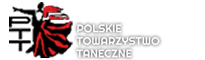 Załącznik nr……  do Uchwały ZG PTT nr………..Opracowanie: Anna NiedzielskaPakiet Działań Bonusowych dla Tancerzy i Organizatorów turniejów PTT w okresie IX-XII 2020:1.TURNIEJE PREMIUM	ZG PTT wprowadza tymczasową możliwość zdobywania punktów PREMIUM przez tancerzy (konkurencje Solo Dance) i pary klas F, E, D, C, B, A wg następującego klucza:-70 procent uczestniczących w rywalizacji par/tancerzy otrzymuje punkt PREMIUM.    ( Liczbę zaokrąglamy zawsze na korzyść par)-Dodatkowo o kolejne PREMIUM –pary rywalizują wg   dotychczasowych zasad  Systemu Premium ( pkt 2.6)  patrz zapis poniżej :	Miejsca dodatkowe PREMIUM zdobywają pary/tancerze, uzyskujący lokatę w turnieju PREMIUM, według poniższych zasad: Przy udziale  2 par/tancerzy:             miejsca 1     (zapis + „1 PREMIUM” w CBD)Przy udziale  3 par/tancerzy:             miejsca 1     (zapis + „1 PREMIUM” w CBD)Przy udziale  4-5 par/tancerzy:          miejsca 1-2  (zapis +  „1 PREMIUM” w CBD)Przy udziale 6-7 par/tancerzy:           miejsca 1-3 (zapis + „1 PREMIUM” w CBD)Przy udziale 8-10 par/tancerzy:         miejsca 1-4  (zapis +„1 PREMIUM” w CBD)Przy udziale 11-13 par/tancerzy:       miejsca 1- 6 (zapis „1 PREMIUM” w CBD)Przy udziale 14-16 par/tancerzy:       miejsca 1- 7  (zapis + „1 PREMIUM” w CBD)Przy udziale 17-19 par/tancerzy:       miejsca 1- 8 (zapis +„1 PREMIUM” w CBD)Przy udziale 20-23 par/tancerzy:       miejsca 1- 9 (zapis +„1 PREMIUM” w CBD)Przy udziale powyżej 24 par/tancerzy: miejsca 1- 10 (zapis + „1 PREMIUM” w CBD). Np.- przy udziale 5 par :2 pary otrzymują 1 Premium + 2 pary podwójne Premium;- przy udziale 12 par : 3 pary dostają 1  Premium + 6 par podwójne Premium ;  - przy udziale 20 par  -5 par zdobywa 1 Premium +9 podwójne Premium itd.2.Otwarty Okręgowy Turniej  Klasyfikacyjny   w klasach HG i FEW związku z niewielką przewidywaną liczbą turniejów Premium w klasach HGFE,a także ze względu na mniejszą mobilność tancerzy tych klas- właściwy Zarząd Okręgu PTT może  zatwierdzić  uchwałą : realizację jednego na swoim terenie Otwartego Okręgowego Turnieju Klasyfikacyjnego, który posiada następujące bonusy:-przeklasyfikowanie do klasy wyższej -decyzją Komisji Sędziowskiej  10 procent min.   3 par/tancerzy;-przyznanie  punktu PREMIUM  wszystkim  uczestnikom w/w turnieju:-przyznanie  dodatkowego punktu PREMIUM:  a. - 50 procentom par/tancerzy w klasach H i G (  przy nieparzystej liczbie         uczestników :obowiązuje zasada 50% + jeden);  b.- w pozostałych klasach parom /tancerzom, którzy uplasowali się         w wyznaczonych w pkt 2.6 widełkach Systemu  Premium .      UWAGA:  Premiowane  są tylko miejsca poza pierwszą trójką,                         która automatycznie zdobywa wyższą klasę! Np. W konkurencji wystartowało  15 par /tancerzy – wszyscy uczestnicy otrzymują 1 punkt PREMIUM, miejsca od 1-3 uzyskują klasę, miejsca 4-7  uzyskują  dodatkowy drugi punkt PREMIUM  itd.3.TURNIEJE KLASYFIKACYJNE- PUCHAR Klas, Puchar Wieczystego        (nie dotyczy Seniorów)ZG PTT wprowadza tymczasową możliwość zdobywania wyższej klasy przez pary w/w/ turniejów wg następującego klucza:- 30 procent  nie mniej niż 3 pary  zdobywa wyższą klasę;- z pozostałych  uczestników :70 procent  par dostaje 1 PREMIUM.Np.- przy 25 parach- 8  par  jest przeklasyfikowanych;   pozostałe 12 par zdobywa 1 Premium .   (Mamy 20 par nagrodzonych)- przy 15 parach- 5 par zdobywa klasę ;   pozostałe 7 zdobywa 1 Premium (Mamy 12 par nagrodzonych)  itd.4. Mistrzostwa Polski PTT, AMP PTT (nie dotyczy Seniorów)ZG PTT postanawia, że wszystkie pary  startujące w MP PTT w stylach - zdobywają jedno PREMIUM.Dodatkowo klasę wyższą lub najwyższą otrzymują pary wg następującego klucza: / poniżej wytłuszczono zmiany w pkt 9.11 Regulaminu Rywalizacji Amatorskiej   Przepisów STT PTT /Mistrzostwa Polski PTT w stylach – klasę najwyższą w poszczególnych kat. otrzymują:w kat. Dorosłych klasę S – półfinał*, klasę A – ćwierćfinał, klasę B 1/8 finału**w kat. Młodzieży Starszej klasę S – finał, klasę A – półfinał, klasę B ćwierćfinał**w kat. Młodzieży klasę S – finał, klasę A – półfinał, klasę B –ćwierćfinał*w kat. Juniorów starszych klasę B – finał, klasę  C półfinał*w kat. Juniorów młodszych klasę C – finał.           Uwaga: W Akademickich Mistrzostwach Polski klasę S w każdym stylu                         otrzymują finaliści. otrzymuje 9 par.*  przypadku startu w kat. Dorosłych 60 par i więcej:   - klasę S zdobywają pary z miejsc 1-20 ,    - klasę A- miejsc 21- 30 ,    - klasę B  z miejsc 31-50 .**- warunkiem jest rozgrywanie MP od rundy niższej , liczy się     przejście  jednej rundy.UWAGA:Na 2020 roku mieliśmy zaplanowane MP 10-11 lat w stylach ; w związku z nadzwyczajną sytuacją ZG PTT postanawia rozegrać w 2020 roku w kat.10-11 lat wyłącznie Mistrzostwa Polski w kombinacji 8 Tańców, wprowadzając jako bonus  przeklasyfikowanie   finalistów w/w Mistrzostw do klasy D w obu stylach tanecznych.UWAGA:Zarząd Główny PTT postanawia w MP PTT w 10 Tańcach przyznać  pierwszym  3 parom ( wyjątek: kat. seniorskie) klasę wyższej w  stosunku do posiadanej w danym stylu, nie  wyższą jednak od tej maksymalnie możliwej do zdobycia w danej kategorii wiekowej.          5.TURNIEJE zwykłe OPEN, AMP             ZG PTT postanawia  w Rankingu Sportowym PTT  na rok 2020 nagrodzić               pary turniejów rangi  zwykły Open oraz AMP :              -  za miejsca  od  7 do 12 dodatkową  liczbą  5 punktów ,                -  za miejsca  od 13 do 20 dodatkowymi  3 punktami do Rankingu.6.TURNIEJE GPP             ZG PTT postanawia  w Rankingu Sportowym PTT  na rok 2020 nagrodzić               pary turnieju rangi  GPP :-za miejsca od 13-24  dodatkowymi  5 punktami  do Rankingu.